Conferences (Activities)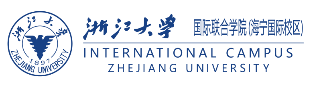 Venue Use Confirmation SlipConferenceContact/TelContact/TelContact/TelTimeVenueVenueVenueHostOrganizerOrganizerOrganizerAttendanceVehicle NumberVehicle NumberVehicle NumberExpenditure ChecklistExpenditure ChecklistExpenditure ChecklistExpenditure ChecklistExpenditure ChecklistExpenditure ChecklistExpenditure ChecklistExpenditure ChecklistItemsunit price/RMBquantityquantityquantityAmount/RMBremarksremarksVenue FeeVenue FeeBeverage FeeBeverage FeeService FeeService FeeProduction FeeProduction FeeOther feesOther feesTotal amount(in capital）：                            ¥Total amount(in capital）：                            ¥Total amount(in capital）：                            ¥Total amount(in capital）：                            ¥Total amount(in capital）：                            ¥Total amount(in capital）：                            ¥Total amount(in capital）：                            ¥Total amount(in capital）：                            ¥Signature：                                    Date：Signature：                                    Date：Signature：                                    Date：Signature：                                    Date：Signature：                                    Date：Signature：                                    Date：Signature：                                    Date：Signature：                                    Date：